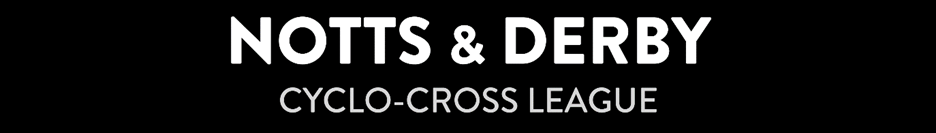 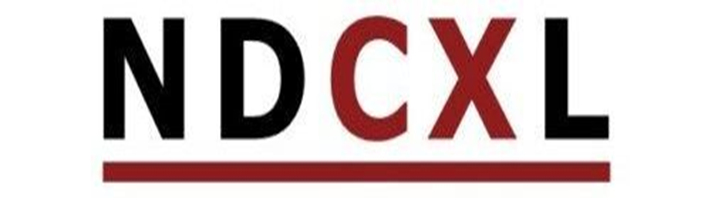 Minutes of NDCXL Members’ General MeetingDate: 	29th November 2023 at 7:30pmVenue: 	ZoomPresent:    Mark opened the meeting at 7:32.  Apologies were received from Gary Strickland (Long Eaton), Stefan Partridge (Bolsover), Simon Hale (Army) and Andy Humberston.  Minutes of the general meeting held on 3rd October 2023 were accepted as a true record of the discussions that took place; proposed by Simon and seconded by Nick.                Matters Arising from the general meeting held on 3rd October 2023.   Event organisers’ handbook – Simon distributed the 11th draft of the handbook to organisers and others earlier today.  He would like comments and suggested amendments by 20th December.    Twitter feed on website – John is investigating and will report at the next meeting.ACTION: 	John to investigate options for X / Twitter feed on website. Event volunteer WhatsApp group – Richard set it up earlier in the week.  Rider questionnaire – Mark to develop and share a draft with meeting attendees.  ACTION: 	Mark to draw up draft and circulate.Team updates Admin - Richard explained that he is covering for Steven.  This is a temporary arrangement.      Logistics – Nick referred to the allocation of gridding positions, noting that riders have been gridded on average points and not league positions.    Officials – No officials present.   Results – Mark reported that results have been published  up to and including round 5.  Events – Nick noted that all is present and correct on the BC site for Markeaton on 16 December.     Communications – John referred to an issue with the Unstone car parking web-form.  Finance – Tony not present.  Event ReviewsHolme Pierrepont 	Nottingham Clarion 	21 October 2023Discussion concerning the allocation of league points to riders who entered the HPP races that didn’t run as a result of imminent flooding.  It was proposed that the League award average points to all riders who entered the cancelled races.  This was countered by the suggestion that it would not be appropriate, as riders had received refunds and should not receive points for races they didn’t compete in.  At the end of the discussion, it was agreed the original proposal should be voted on: The League to award average points to all riders who entered the cancelled races at the Holme Pierrepont event.	The proposal was carried.  ACTIONS: 	Helen to contact all riders who entered races that were cancelled at HPP will be awarded average points. 	Helen to forward details of riders who are eligible to receive average points from HPP to the results team. 			Middlehills		Matlock 		4 November 2023			Organising club not represented at the meeting.    ACTION: 	Carry review forward to next meeting to give the organising club an opportunity to comment.  Unstone		Bolsover 		18 November 2023There were positive reactions to the event, with particular reference to good parking and hardstanding for registration. The only negative comment was a reference to the size of the pits.  ACTIONS: 	Carry review forward to next meeting to give the organising club an opportunity to comment.  Presentation Evening In Simon Hales’ absence, Richard explained that the hall at the TA Centre in Beeston has been provisionally booked for 3rd February.  Preparations now need to be made to advertise the event and set up ticket sales.  ACTION: 	Richard to contact Simon to confirm that the hall has been booked. 		Once confirmed Richard to post notice on social media.  		Simon to confirm ticket price.    		John to set up ticket sales facility.		Richard to post up details on social media.		Richard to post request to return trophies to Markeaton event. Any Other BusinessNoneDate of the next meeting: 19th December 2023 at 7:30pm with a focus on the awards evening.  Mark van Adrichem (Matlock) (Chair)Rob Hardisty (Nottingham Clarion)Richard Shenton (Beeston CC) (minute taker)Ian Bradley (Ilkeston)John Dixon (Bolsover)Simon Severn (Ilkeston) Nick Chilton (Derby Mercury)Mark Rivis (Matlock)Tim Berry (Empella)Toby Turner (British Cycling)Helen Dussek (Nottingham Clarion)FORAGAINSTABSTENTIONS901